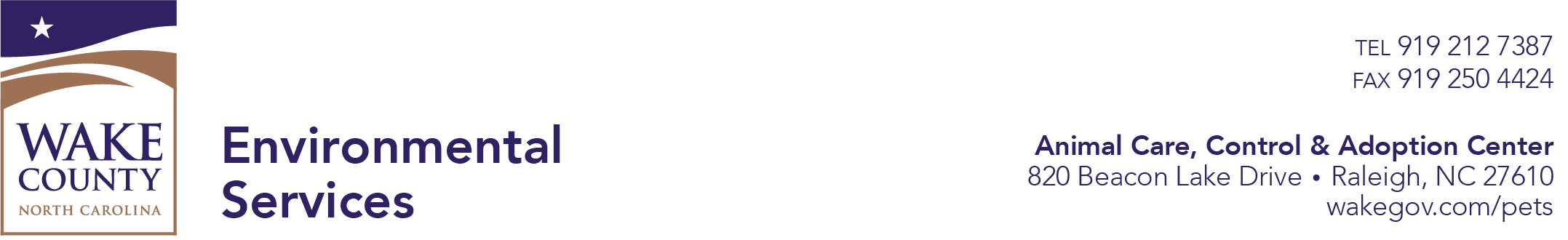 Wake County Animal Center Livestock Auction RulesSubmission of a bid is a binding offer to purchase livestock.Bids are not retractable.All persons interested in bidding must be present at the auction.Livestock must be paid for and picked up at the end of the auction.  Livestock will NOT be held for any length of time.No medical, behavioral or soundness guarantees are made or implied.  All livestock are considered pet quality and not presumed to be fit for competition or market.  Livestock should be examined by a veterinarian after purchase and buyers are responsible for any and all required or suggested testing and vaccinations.  After purchase, livestock cannot be returned to the Wake County Animal Center for any reason.  Starting bids will be the “adoption” fee of the livestock being auctioned:Farm Animal – Small (ex: pig, sheep, goat) - $25 starting bidFarm Animal – Large (ex: cow, llama, alpaca, mini horse) - $100 starting bidHorse -$500 starting bid Bidding must be made in $5 minimum increments.All sales are final.